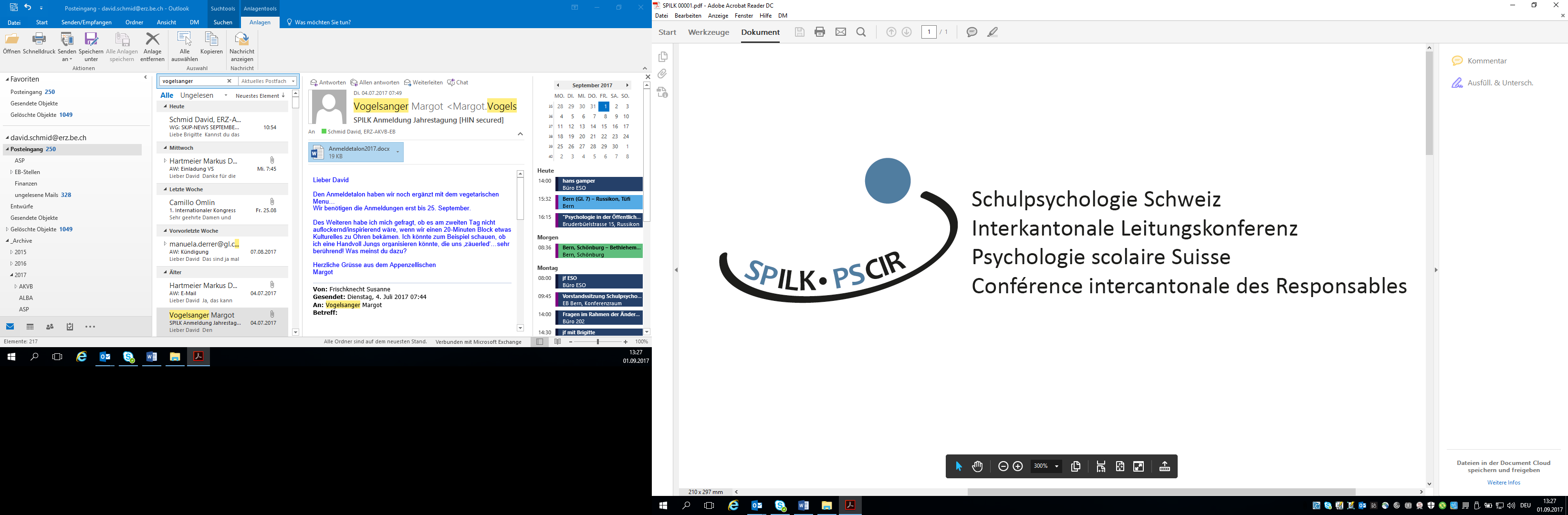 10. Jahrestagung vom 14. / 15. November 2019Tagungsort: Hotel Engel, Dorfplatz 1, 6370 StansAnmeldetalonName / Vorname:			

Vertretene Institution:	

Adresse Geschäft:	

Telefon, E-Mail:	 	Ich nehme an der 10. Jahrestagung der Interkantonalen Leitungskonferenz 
Schulpsychologie Schweiz vom 14. / 15. November 2019 in Stans teil. 	Ich buche die Übernachtung mit Vermerk "SPILK" selber direkt im Hotel Engel, Stans 	https://www.engelstans.ch/  	(EZ à CHF 120,- pro Tag/Person inkl. Frühstück/Taxen) 	Ich habe bereits eine Reservation im Hotel Engel, Stans.  	Ich benötige keine Übernachtungsmöglichkeit. 	Ich kann leider nicht teilnehmen.EssenSelbst bezahlen müssen die Teilnehmenden die Übernachtung und die Mittagessen inkl. Getränke vom Donnerstag, 14. und Freitag, 15. November 2019. Das Abendessen wird von der Interkantonalen Leitungskonferenz und dem Kanton Nidwalden getragen.Ich melde mich an für: 	Mittagessen am Donnerstag, 14. November 2019	Auswahl von der Mittagskarte (Fleisch-Menü 20.50 CHF, Fisch-Menü 22.50 CHF, 
	Vegetarisches-Menü 18.50 CHF, Wochen-Hit 29.50 CHF, alle Menüs inklusive Suppe & Salat) 	Rahmenprogramm (Führung im Salzmagazin) Donnerstag, 14. November 2019, 18-19 Uhr 	Apéro Donnerstag, 14. November 2019, 19 Uhr (Wirtschaft zur Rosenburg - «Höfli», Alter Postplatz 3, Stans) 	Abendessen am Donnerstag, 14. November 2019, 19.45 Uhr (Wirtschaft zur Rosenburg - «Höfli»)
	 Fleischmenu    vegetarisches Menu 	Mittagessen am Freitag, 15. November 2019
	Auswahl von der Mittagskarte (Fleisch-Menü 20.50 CHF, Fisch-Menü 22.50 CHF, 
	Vegetarisches-Menü 18.50 CHF, Wochen-Hit 29.50 CHF, alle Menüs inklusive Suppe & Salat)
 	Ich kann leider nicht teilnehmen.Bemerkungen:Anmeldetalon bis spätestens Montag, 4. November 2019 per Mail an:  Heidi.Kaeppeli@nw.ch 